‘Ordnance Survey’ and ‘OS’ refer to Ordnance Survey, Britain’s mapping agency. Ordnance Survey Limited is a company registered in England and Wales, Registration Number 09121572; Registered Address: Explorer House, Adanac Drive, SOUTHAMPTON, SO16 0AS. D12557_KS3 PlannerKey Stage 3 Geography PlannerKey Stage 3 Geography PlannerKey Stage 3 Geography PlannerThe three aspects of pupil achievement in the National CurriculumContextual world knowledge of locations, places and geographical featuresContextual world knowledge of locations, places and geographical featuresContextual world knowledge of locations, places and geographical featuresContextual world knowledge of locations, places and geographical featuresContextual world knowledge of locations, places and geographical featuresUnderstanding of the conditions, processes and interactions that explain geographical features, distribution patterns, and changes over time and spaceUnderstanding of the conditions, processes and interactions that explain geographical features, distribution patterns, and changes over time and spaceUnderstanding of the conditions, processes and interactions that explain geographical features, distribution patterns, and changes over time and spaceCompetence in geographical enquiry, and the application of skills in observing,collecting, analyzing,evaluating and communicating geographical informationCompetence in geographical enquiry, and the application of skills in observing,collecting, analyzing,evaluating and communicating geographical informationJudgements could be expressed and recorded as, ‘working towards’ ‘meeting’ and ‘exceeding’ the expectations for their age or whatever system is in place in your school.Key Stage 3 Geography PlannerKey Stage 3 Geography PlannerKey Stage 3 Geography PlannerBy the age of 14 pupils should :Have extensive knowledge relating to a wide range of places, environments and features at a variety of scales, extending from local to globalHave extensive knowledge relating to a wide range of places, environments and features at a variety of scales, extending from local to globalHave extensive knowledge relating to a wide range of places, environments and features at a variety of scales, extending from local to globalHave extensive knowledge relating to a wide range of places, environments and features at a variety of scales, extending from local to globalHave extensive knowledge relating to a wide range of places, environments and features at a variety of scales, extending from local to globalUnderstand the physical and human conditions and processes which lead to the development of, and change in, a variety of geographical features, systems and places. They can explain various ways in which places are linked and the impact such links have on people and environments. They can make connections between different geographical phenomena they have studiedUnderstand the physical and human conditions and processes which lead to the development of, and change in, a variety of geographical features, systems and places. They can explain various ways in which places are linked and the impact such links have on people and environments. They can make connections between different geographical phenomena they have studiedUnderstand the physical and human conditions and processes which lead to the development of, and change in, a variety of geographical features, systems and places. They can explain various ways in which places are linked and the impact such links have on people and environments. They can make connections between different geographical phenomena they have studiedBe able with increasing independence to choose and use a wide range of data to help investigate, interpret, make judgements anddraw conclusions about geographical questions, issues and problems, and express and engage with different points of view about these.Be able with increasing independence to choose and use a wide range of data to help investigate, interpret, make judgements anddraw conclusions about geographical questions, issues and problems, and express and engage with different points of view about these.Judgements could be expressed and recorded as, ‘working towards’ ‘meeting’ and ‘exceeding’ the expectations for their age or whatever system is in place in your school.YearTermTimeTheme/enquiry questionLocalRegionUKNC areaGlobalPhysical geography process – landformHuman geography processPhysical human interactionGeographical skills – mapworkFieldworkKey Assessment opportunity999999888888777777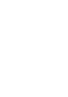 By the age of 11 pupils should :Have a more detailed and extensive framework of knowledge of the world, including globallysignificant physical and human features and placesin the newsUnderstand in some detail what a number of places are like, how and why they are similar and different and how and why they are changing. They know about some spatial patterns in physical andhuman geography, the conditions which influence those patterns, andthe processes which lead to change. They show some understandingof the links between places, people and environments.Be able to carry out investigations using a range of geographical questions, skills and sources of information including a variety of maps, graphs and images. They can express and explain their opinions, and recognize why others may have a different point of view.